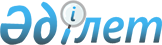 И Н С Т Р У К Ц И Я по таможенному оформлению товаров, перемещаемых в международных почтовых отправлениях через таможенную границу Республики Казахстан
					
			Утративший силу
			
			
		
					Утверждена приказом Председателя Таможенного комитета Республики Казахстан от 13 августа 1996 г. N 161-п. Утратила силу - приказом Председателя Агентства таможенного контроля Республики Казахстан от 9 января 2004 года N 6


             Извлечение из приказа Председателя Агентства






              таможенного контроля Республики Казахстан






                        от 9 января 2004 года N 6






 






      "В связи с введением в действие Таможенного кодекса Республики Казахстан и в целях систематизации нормативных правовых актов в сфере таможенного дела, приказываю:






      1. Признать утратившими силу некоторые приказы Таможенного комитета Министерства государственных доходов Республики Казахстан (далее - ТК МГД РК) и Агентства таможенного контроля Республики Казахстан (далее - АТК РК) согласно приложению...






 






      Председатель






                                    Приложение






                        к приказу Председателя Агентства






                  таможенного контроля Республики Казахстан






                           от 9 января 2004 года N 6






 






                           Перечень






               приказов Таможенного комитета 






            Министерства государственных доходов






              Республики Казахстан и Агентства 






         таможенного контроля Республики Казахстан,






                      утративших силу





 



 




      ...






      5) Приказ Таможенного Комитета МГД РК от 13 августа 1996 г. N 161-П "Инструкция по таможенному оформлению товаров, перемещаемых в международных почтовых отправлениях через таможенную границу Республики Казахстан".






--------------------------------------------------------------------






 






               I. Основные понятия и общие положения 





 



      I.I. В настоящей Инструкции понимаются: 



      под "международными почтовыми отправлениями" - перемещаемые через таможенную границу Республики Казахстан почтовые посылки, мелкие пакеты, бандероли, специальные мешки "М" с печатной продукцией, которые содержат предметы, подлежащие таможенному контролю, письма с объявленной ценностью, отправления международной ускоренной почты "ЕМS", секограммы; 



      под "лицами" - предприятия, учреждения и организации, а также физические лица; 



      под "лицами, являющимися участниками внешнеэкономической деятельности" - лица, независимо от форм собственности, подчиненности и места регистрации, объединения граждан или юридических лиц, имеющих собственное наименование, но не обладающих статусом юридического лица, индивидуальные (семейные) частные предприятия, физические лица, занимающиеся предпринимательской деятельностью без образования юридического лица, перемещающие товары через таможенную границу Республики Казахстан; 



      под "местом международного почтового обмена" - почтамты, предприятия перевозки почты Республиканского государственного предприятия почтовой связи Министерства транспорта и коммуникаций Республики Казахстан, осуществляющие полную обработку входящих и исходящих международных почтовых отправлений, а также их отправку по назначению, согласовав при этом с Центральным таможенным органом Республики Казахстан. 



      I.2. Порядок перемещения товаров лицами через таможенную границу Республики Казахстан в международных почтовых отправлениях осуществляется в соответствии с действующим законодательством Республики Казахстан, с соблюдением требований, установленных таможенным законодательством республики, а также настоящей Инструкцией. 



      I.3. Международные почтовые отправления, указанные в п.I.I. настоящей Инструкции, подлежат таможенному контролю, проводимому должностными лицами таможенных органов Республики Казахстан, путем проверки документов и сведений, необходимых для таможенных целей, таможенного досмотра (включая рентгеновский контроль) и в других формах, предусмотренных законодательством Республики Казахстан. 



      I.4. Перемещение лицами культурных ценностей в международных почтовых отправлениях через таможенную границу Республики Казахстан осуществляется в соответствии с Правилами по вывозу и ввозу культурных ценностей, разработанных Министерством культуры Республики Казахстан на основании разрешений на право их вывоза и с уплатой таможенных платежей, предусмотренных законодательством Республики Казахстан. 



      I.5. Запрещены к перемещению физическими лицами товары через таможенную границу Республики Казахстан в международных почтовых отправлениях, поименованные в Приложении N 1 к настоящей Инструкции. 



      I.6. Перемещение физическими лицами отдельных видов товаров через таможенную границу Республики Казахстан в международных почтовых отправлениях допускается с разрешения иных государственных органов: 



      а) растений, продуктов растительного происхождения - органов фитосанитарного контроля; 



      б) животных, продуктов животного происхождения - органов ветеринарного надзора; 



      в) радиоэлектронных средств и высокочастотных устройств - органов Министерства транспорта и коммуникаций Республики Казахстан; 



      г) лекарственных средств, не зарегистрированных на территории Республики Казахстан, (при перемещении в Республику Казахстан) - органов Министерства здравоохранения Республики Казахстан. 



      I.7. Отдельными Правилами определен порядок перемещения предметов, имеющих историческую, художественную, научную или иную культурную ценность. 



      Выпуск предметов звукозаписи, видеозаписи и носителей информации к ЭВМ осуществляется после соответствующего таможенного контроля с применением технических средств таможенного контроля. Заполненные носители информации пропускаются при наличии сведений отправителя о типе ЭВМ и операционной системе, с использованием которых произведена запись. При его отсутствии и при невозможности расшифровки носителя информации ЭВМ инспектор таможни вправе с разрешения начальника таможни вернуть международное почтовое отправление отправителю. 



      I.8. Таможенное оформление праха умерших производится при наличии санитарных удостоверений медицинских учреждений. Прах должен находиться в урнах, опломбированных или опечатанных в присутствии представителя посольства Республики Казахстан либо представителей консульских учреждений Республики Казахстан. 



      Местные органы власти и консульские учреждения выдают перевозчикам справки для таможенных органов о том, что в урнах нет посторонних предметов. 



      I.9. Государственные награды (ордена, медали, знаки, именные предметы) пропускаются без уплаты таможенных платежей по документам о награждении, подтверждающим их права собственности. 



      Государственные награды и документы о награждении умерших лиц пропускаются без уплаты таможенных платежей лицам, которые могут владеть ими в соответствии с законодательством Республики Казахстан. 




           


           II. Таможенное оформление 






      II.I. Таможенному контролю подлежат все предметы, перемещаемые в международных почтовых отправлениях через границу Республики Казахстан. Указанные предметы находятся под таможенным контролем с момента его начала и до его завершения в соответствии с таможенным законодательством Республики Казахстан. 



      При ввозе предметов в международных почтовых отправлениях на территорию Республики Казахстан таможенный контроль начинается с момента пересечения международным почтовым отправлением таможенной границы Республики Казахстан и завершается в момент выпуска предметов. 



      При вывозе предметов в международных почтовых отправлениях за границу Республики Казахстан таможенный контроль начинается с момента предъявления предприятием почтовой связи предметов, перемещаемых в международных почтовых отправлениях, таможенному органу в местах международного почтового обмена и завершается в момент пересечения таможенной границы Республики Казахстан. 



      II.2. Предметы, перемещаемые в международных почтовых отправлениях почтовой связью через таможенную границу на территорию Республики Казахстан вместе с сопроводительными документами под таможенным обеспечением, наложенным пограничной таможней, подлежат доставке в месте международного почтового обмена. На всех экземплярах сопроводительных документов, почтовых накладных ф.СN-37 (на почту, доставленной наземным транспортом) или ф.СN-38 (воздушным транспортом) должностное лицо пограничного таможенного органа проставляет таможенный штамп, который заверяется личной номерной печатью данного должностного лица (Приложение N 2-3). 



      Таможенное обеспечение налагается сотрудником таможенных органов в пунктах погрузки указанных отправлений, о чем делается отметка в почтовых накладных, заверенная личной печатью инспектора. Почтовые накладные заполняются работниками связи в 5-ти экземплярах. Один экземпляр остается в делах таможни, наложившей обеспечение. По прибытии транспорта с международной почтой в место международного почтового обмена сотрудник таможни в присутствии работников связи снимает пломбу (таможенное обеспечение) и ставит таможенный штамп о поступлении груза, который заверяется личной номерной печатью данного должностного лица, во всех поступивших экземплярах почтовой накладной. После чего, один экземпляр накладной пересылается в пограничную таможню отправления для снятия с контроля. 



      Предметы, перемещаемые в международных почтовых отправлениях транзитом через территорию Республики Казахстан, подлежат пропуску по накладным формы Ф-16, СN-37 или СN-38, на всех экземплярах которых пограничным таможенным органом проставляется таможенный штамп, который заверяется личной номерной печатью должностного лица таможенного органа, принявшего решение. 



      II.3. Предметы, перемещаемые в международных почтовых отправлениях за пределы таможенной территории Республики Казахстан, выпускаются пограничными таможенными органами, расположенными в пунктах пропуска товаров через таможенную границу Республики Казахстан, при наличии на всех экземплярах накладных формы СN-37 или СN-38 таможенного штампа, заверенного личной номерной печатью должностного лица таможенного органа, принявшего решение, дающее право на перемещение указанных предметов за границу. Один экземпляр накладных со штампом таможни остается в таможенном органе, расположенном в пункте пропуска предметов через таможенную границу Республики Казахстан, как основание для пропуска предметов. 



      II.4. Таможенное оформление предметов, перемещаемых в международных почтовых отправлениях, должно осуществляться по технологической схеме, разработанной таможенным органом, осуществляющим таможенное оформление и согласованной с предприятием связи с учетом режима работы таможенного органа. 



      II.5. Таможенное оформление международных почтовых отправлений осуществляется таможенными органами, в регионе деятельности которых располагаются места международного почтового обмена. 



      Таможенным органам предъявляются к таможенному оформлению: 



      - поступившие из-за границы почтовые отправления - по перечням (Приложение N 4) с приложением к ним сопроводительных адресов (Приложение N 5), почтовых таможенных деклараций СР2/СЗ (Приложение N 6) и других документов. По одному экземпляру перечня и таможенной декларации остаются в таможне, принимающей решение о выпуске; 



      - пересылаемые за границу почтовые отправления - по накладным ф.СN-37 с приложением к ним сопроводительных адресов и почтовых таможенных деклараций СР2/СЗ. По одному экземпляру накладной ф.СN-37 и таможенной декларации остаются в таможне, принявшей решение о выпуске; 



      - письма, почтовые карточки, бандероли и мешки "М" с вложением печатных материалов, как поступившие из-за границы, так и пересылаемые за границу, секограммы - без сопроводительных документов. 



      II.6. Почтовые отправления, поступившие в место международного почтового обмена в поврежденном виде, с расхождением в весе, с испорченным вложением или без необходимых сопроводительных документов предъявляются на таможенный досмотр с приложением акта, составленного предприятием связи за подписями лиц, установивших дефект. 



      На расхождение в количестве и на другие дефекты, выявленные в процессе таможенного досмотра поступивших из-за рубежа почтовых отправлений, работниками предприятия связи составляется в 2-х экземплярах акт формы N Т-5 (Приложение N 7). Первый экземпляр акта вкладывается внутрь почтового отправления, второй экземпляр остается в предприятии связи. 



      II.7. Товары, пересылаемые в международных почтовых отправлениях через таможенную границу Республики Казахстан облагаются таможенными платежами в соответствии с таможенным законодательством Республики Казахстан. 



      II.7.1. При перемещении в международных почтовых отправлениях товаров, не предназначенных для производственной или иной коммерческой деятельности, физические лица имеют право без начисления таможенных платежей отправлять и получать пересылаемые в международных почтовых отправлениях товары, общей стоимостью до 200 долларов США включительно. 



      II.7.2. Свыше данной суммы международное почтовое отправление физических лиц оформляется с начислением таможенных платежей по единой ставке в размере 30% таможенной стоимости товаров. 



      II.7.3. Лица, являющиеся участниками внешнеэкономической деятельности могут перемещать товары в международных почтовых отправлениях с уплатой таможенных платежей в соответствии с общим порядком и условиями тарифного и нетарифного регулирования налогообложения. 



      II.7.4. При превышении физическими лицами, перемещающими товары через таможенную границу Республики Казахстан в международных почтовых отправлениях, верхних пределов стоимостных и количественных квот, в части такого превышения применяется общий порядок и условия тарифного и нетарифного регулирования налогообложения и таможенного оформления, предусмотренные для участников внешнеэкономической деятельности, и особенности таможенного оформления, предусмотренные в настоящей Инструкции для этой категории лиц. 



      II.7.5. Предназначение товаров для производственной или иной коммерческой деятельности устанавливается таможенными органами Республики Казахстан в соответствии с общепринятыми международными нормами и практикой, исходя из характера, количества и частоты пересылки товаров в международных почтовых отправлениях. 



      II.8. Порядок таможенного оформления товаров, перемещаемых в международных почтовых отправлениях на таможенную территорию Республики Казахстан: 



      II.8.1. Таможенное оформление товаров, перемещаемых в международных почтовых отправлениях, начинается с таможенного досмотра, осуществляемого с помощью "Р"-аппаратуры, а при необходимости, визуальным досмотром со вскрытием упаковки на досмотровом столе операторами связи и предъявлением вложения инспектору таможни. Подача посылок на "Р"-установку производится операторами связи. 



      Товары, пересылаемые по заказам физических или юридических лиц (по системе Посылторга) досматриваются работниками таможни без нарушения фирменной внешней оболочки, за исключением случаев обоснованного подозрения в перемещении контрабанды. 



      II.8.2. Если на пересылаемые в международных почтовых отправлениях товары не начисляются таможенные платежи, должностное лицо таможенного органа, расположенного в месте международного почтового обмена, принимает решение о выпуске и проставляет в таможенной декларации формы С2/СРЗ таможенный штамп, заверенный личной номерной печатью и передает международное почтовое отправление вместе с сопроводительными документами сотруднику места международного почтового обмена для вручения адресату. 



      II.8.3. Если на пересылаемые в международных почтовых отправлениях товары должны начисляться таможенные платежи, на содержание этого почтового отправления должностное лицо таможенного органа, расположенного в месте международного почтового обмена, составляет досмотровую роспись ф.Т-15 (Приложение N 8) в 2-х экз. с указанием в нем наименования предметов, их отличительных признаков, количества, стоимости и суммы начисленных платежей. После чего должностное лицо принимает решение о выпуске и проставляет на оболочке международного почтового отправления, на всех экземплярах досмотровой росписи формы Т-15 и таможенной декларации формы С2/СРЗ таможенные штампы, заверенные инспектором личной номерной печатью. 



      Первый экземпляр досмотровой росписи остается в таможенном органе, в регионе деятельности которого находится место международного почтового обмена, с последующим хранением в архиве подразделения, принявшего решение о выпуске, сроком 3 года. Второй экземпляр досмотровой росписи вместе с международным почтовым отправлением передается в предприятие связи места международного почтового обмена для вручения адресату. Кроме того, предприятию связи передается отрывной талон первого экземпляра досмотровой росписи для дебиторской записи бухгалтерией предприятий связи международного почтового обмена и контроля за последующим поступлением в доход бюджета начисленных таможенных платежей и налогов, причитающихся законодательством Республики Казахстан. 



      Работники предприятия связи на основании оформленной досмотровой росписи заполняют бланк почтового перевода наложенного платежа ф.113 на сумму начисленных платежей, который вместе со вторым экземпляром досмотровой росписи прочно прикрепляется к оболочке почтового отправления или к сопроводительному адресу. После чего, предприятие связи места международного почтового обмена пересылает международное почтовое отправление адресату. 



      II.9. Порядок таможенного оформления товаров, пересылаемых в международных почтовых отправлениях за пределы таможенной территории Республики Казахстан: 



      II.9.1. Таможенное оформление начинается после проведения работниками предприятия связи предварительной сортировки международных почтовых отправлений и приписки их к накладным ф.СN-37. 



      II.9.2. Запрещенные к пересылке предметы в международных почтовых отправлениях, задекларированные в соответствии с законодательством РК, могут быть возвращены отправителю. На сопроводительном адресе и таможенной декларации формы С2/СРЗ проставляется таможенный штамп соответствующего образца. На накладных ф.СN-37 также делается отметка о возврате конкретного международного почтового отправления. Таможенный штамп и запись на накладной заверяется личной номерной печатью должностного лица таможенного органа, принявшего решение. 



      II.9.3. Таможенный досмотр товаров, перемещаемых в международных почтовых отправлениях, осуществляется в соответствии с порядками, указанными в п.II.8.1. 



      II.9.4. Товары, подлежащие контролю смежных служб (карантинного, ветеринарного контроля, контроля отдела по борьбе с контрабандой и нарушением таможенных правил и т.п.) предъявляются на указанный контроль для решения вопроса о выпуске, о чем в накладной делается соответствующая отметка должностного лица таможенного органа. 



      II.9.5. Если на товары, перемещаемые в международных почтовых отправлениях, не начисляются таможенные платежи, должностное лицо таможенного органа, расположенного в месте международного почтового обмена, принимает решение о выпуске и проставляет в таможенной декларации формы С2/СРЗ и всех экземплярах накладных формы СN-37 и формы Ф-16 таможенный штамп, заверенный личной номерной печатью. Один экземпляр накладной Ф-16 остается в таможенном органе. После чего международное почтовое отправление передается предприятию связи места международного почтового обмена для дальнейшей отправки за границу. 



      II.9.6. Если на товары, перемещаемые в международных почтовых отправлениях, начисляются таможенные платежи, должностное лицо таможенного органа, расположенного в месте международного почтового обмена, производит сверку данных таможенной декларации формы С2/СРЗ с данными первого экземпляра таможенного приходного ордера, в котором должна быть проставлена отметка об уплате таможенных платежей, заверенная личной номерной печатью должностного лица таможенного органа, в регионе деятельности которого находится место международного почтового обмена. 



      Если при начислении платежей были допущены ошибки, международное почтовое отправление возвращается в место международного почтового обмена для проведения повторного начисления и уплаты всех таможенных платежей и налогов. 



      II.I0. Порядок определения таможенной стоимости товаров, перемещаемых в международных почтовых отправлениях через таможенную границу Республики Казахстан: 



      II.I0.1. Основанием для определения таможенной стоимости товара, перемещаемого в международных почтовых отправлениях, является стоимость (объявленная ценность) конкретного товара, указанная отправителем в таможенной декларации формы С2/СРЗ. 



      II.I0.2. В случае отсутствия записи о стоимости конкретного товара в таможенной декларации формы С2/СРЗ, а также в случае, если заявленная стоимость отличается от данных, указанных в каталогах наиболее известных фирм, осуществляющих розничную продажу товаров такого рода более чем на 30 процентов, должностное лицо таможенного органа устанавливает стоимость товара самостоятельно. 



      II.I0.3. В случае несогласия с установленной стоимостью товара лицо, ответственное за уплату таможенных платежей, вправе представить в таможенный орган, проводивший оформление и расположенный в месте международного почтового обмена, документы (контракты, чеки, счета-фактуры и т.д.), подтверждающие стоимость конкретного товара. 





                  III. Порядок начисления и взимания 






                  таможенных платежей за таможенное 






                  оформление товаров, перемещаемых в 






                 международных почтовых отправлениях 






      III.1. Сборы за таможенное оформление товаров, перемещаемых физическими лицами через таможенную границу Республики Казахстан в международных почтовых отправлениях не для коммерческих целей, начисляются в случаях, когда товары перемещаются лицом на таможенную территорию Республики Казахстан или за пределы таможенной территории Республики Казахстан на общую сумму свыше 200 долларов США. 



      III.2. Сборы за таможенное оформление товаров, перемещаемых через таможенную границу Республики Казахстан участниками внешнеэкономической деятельности в международных почтовых отправлениях, взимаются в размере 0,2 процента таможенной стоимости товаров. 



      III.3. Таможенная пошлина, налог на добавленную стоимость и акцизы с лиц, перемещающих товары через таможенную границу Республики Казахстан в международных почтовых отправлениях (кроме физических лиц, перемещающих товары в льготном порядке) взимаются в соответствии с положениями Указа Президента "О таможенном деле в Республике Казахстан", Закона Республики Казахстан "О таможенном тарифе", Указа Президента Республики Казахстан "О налогах и других обязательных платежах в бюджет", а также других законодательных актов и соответствующих таможенных нормативных документов. 




               


 IV. Порядок уплаты таможенных платежей 






      IV.1. Порядок уплаты лицами таможенных платежей в отношении товаров, перемещаемых через таможенную границу Республики Казахстан в международных почтовых отправлениях, осуществляется в соответствии с положениями настоящей Инструкции, а в части не урегулированной ею, актами законодательства Республики Казахстан, регулирующими уплату таможенных платежей. 



      IV.1.1. Оплата таможенных платежей производится в предприятиях связи, в регионе деятельности которых проживают (располагаются) получатели международных почтовых отправлений в сумме, проставленной на бланке почтового перевода ф.113, указанного в п.II.8.3. настоящей Инструкции. Верхняя часть бланка почтового перевода остается в предприятии связи, принявшем платеж, а талон к почтовому переводу наложенного платежа подкалывается к талону досмотровой росписи и в течение 24 час. пересылается в место международного почтового обмена, которое контролирует взимание таможенных платежей, после чего передается в отдел бухгалтерского учета таможенного органа, проводившего таможенное оформление для контроля за перечислением и поступлением таможенных платежей на учет указанного таможенного органа и последующего хранения. Расчетные счета указаны в Приложении N 9. 



      IV.1.2. Перечисление таможенных платежей на счет таможенного органа, проводившего таможенное оформление, производится предприятиями связи один раз в две недели. 



      IV.1.3. Оплата таможенных платежей в отношении товаров, перемещаемых в международных почтовых отправлениях на таможенную границу Республики Казахстан производится до момента выдачи международного почтового отправления получателю. 



      IV.2. Порядок уплаты таможенных платежей в отношении товаров, перемещаемых в международных почтовых отправлениях за пределы таможенной территории Республики Казахстан: 



      IV.2.1. Оплата таможенных платежей в отношении товаров, перемещаемых в международных почтовых отправлениях за пределы таможенной территории Республики Казахстан, производится до момента принятия международного почтового отправления предприятием связи к пересылке. 



      IV.2.2. Оплата таможенных платежей производится в таможенном органе, в регионе деятельности которого проживает (располагается) отправитель международного почтового отправления. 



      Товары, перемещаемые не в коммерческих целях, подлежат отплате по декларации ф.С2/СРЗ и заявления лица, перемещающего товары, составленного по форме, приведенной в Приложении N 10 к настоящей Инструкции. 



      Такое заявление для целей таможенного оформления и таможенного контроля рассматривается в качестве таможенной декларации. 



      IV.2.3. Товары, перемещаемые через таможенную границу Республики Казахстан участниками внешнеэкономической деятельности в международных почтовых отправлениях, подлежат декларированию и оплате в порядке, установленном специальными нормативными актами центрального таможенного органа Республики казахстан. 



      IV.4. Таможенные платежи уплачиваются декларантом либо любым заинтересованным лицом, если иное не предусмотрено Указом Президента "О таможенном деле в Республике Казахстан". 



      IV.5. Ответственность за неуплату таможенных платежей и налогов несет декларант, а при его отсутствии лицо, перемещающее товары через таможенную границу Республики Казахстан в международных почтовых отправлениях. 



      При обнаружении факта неуплаты указанных платежей лицами, перемещающими товары через таможенную границу Республики Казахстан в международных почтовых отправлениях, вне зависимости от времени обнаружения, неуплаченная сумма взыскивается в бесспорном порядке, в судебном порядке.



 




          V. Ответственность за нарушение таможенных правил 






      Предметы, пересылаемые с сокрытием от таможенного контроля, рассматриваются как контрабанда и влечет за собой ответственность согласно таможенного законодательства Республики Казахстан. 



      Предметы, запрещенные к ввозу и вывозу в международных почтовых отправлениях, не показанные в таможенной декларации или показанные не своим наименованием, задерживаются по протоколу о нарушении таможенных правил и подлежат конфискации в соответствии с законодательством Республики Казахстан. Один экземпляр протокола о нарушении таможенных правил вкладывается в международное почтовое отправление для получателя. Копия протокола о нарушении таможенных правил передается предприятию связи места международного почтового обмена, где производился таможенный досмотр.




                    


VI. Рассмотрение заявлений о






                   начисленной таможенной пошлине






                   или материальных претензиях по






                международным почтовым отправлениям




     Заявления граждан, учреждений и организаций по почтовым отправлениям рассматриваются:



     1) по материальным претензиям - предприятиями связи;



     2) по начисленной таможенной пошлине и конфискованным предметам - таможенными органами.




                                                 Приложение N 1


                          П Е Р Е Ч Е Н Ь




                       товаров, принадлежащих




                   физическим лицам и запрещенных




                   к перемещению через таможенную




                   границу Республики Казахстан в




                международных почтовых отправлениях




 


     1. Наркотические, психотропные средства, яды.



     2. Носители информации (произведения печати, аудиовизуальные



        материалы, изобразительные материалы и др.), содержание



        которых может причинить вред государственному порядку,



        общественной нравственности и интересам граждан.



     3. Вооружения и военная техника, специальные комплектующие



        изделия для их изготовления, нормативно-техническая



        документация к продукции военного назначения.



     4. Порох, взрывчатые вещества, средства взрывания и пиротехники.



     5. Ядерные материалы, технологии, оборудование и установки,



        специальные неядерные материалы, источники радиоактивного



        излучения, включая радиоактивные отходы.



     6. Драгоценные материалы, сплавы, руды, концентраты, лом и



        отходы драгоценных металлов (только при вывозе из



        Казахстана).



     7. Драгоценные природные камни, отходы, порошки и рекуперат



        драгоценных природных, жемчуг, янтарь (только при вывозе из



        РК).



     8. Любая валюта иностранная и национальная, за исключением



        денежных знаков, перемещаемых через таможенную границу



        Республики Казахстан в нумизматических целях.



     9. Рога, копыта, панты маралов и сайгаков.



    10. Икра осетровая и лососевая (только при вывозе из РК).



    11. Информация о недрах по районам и месторождениям



        топливно-энергетического и минерального сырья, расположенным



        на территории Республики Казахстан и в пределах



        континентального шельфа и морской экономической зоны.



    12. Шифровальные средства (включая шифровальную технику,



        части для шифровальной техники и пакеты программ для



        шифрования), нормативно-техническая документация к



        шифровальным средствам (включая конструкторскую и



        эксплуатационную).



    13. Металлы редкие, редкоземельные, сырье для производства,



        сплавы, соединения и изделия.



    14. Промышленные отходы.



    15. Подлинники и копии военных билетов, удостоверений



        личности.




                                                Приложение N 2


                               Бланк



                (Текст бланка на иностранном языке)




                                                Приложение N 3


                               Бланк



                (Текст бланка на иностранном языке)




                                                Приложение N 4


        СССР



  Министерство связи



  "__"_______19__г.



      N_____


                           П Е Р Е Ч Е Н Ь




                       посылок, предъявленных




                       в таможню для досмотра



     Валовые NN


           Досматривали:



     Инспектор таможни:



     Весовщик:



     Упаковщик:


     Приписал:__________________



     Проверил:__________________


_____________________________________________________________________



N поряд-іМесто подачи иіКуда и комуіВесіЦенностьі   Сумма   і  Для   і



ковый   і     N        і адресованоі   і        ітаможенных і отметокі



валовой і   посылки    і           і   і        і   пошлин  і        і



с началаі              і           і   і        і ----------і        і



года    і              і           і   і        і руб.  коп.і        і


_____________________________________________________________________



_____________________________________________________________________



_____________________________________________________________________ 




                                                Приложение N 5


(Страна СОПРОВОДИТЕЛЬНЫЙ АДРЕС Номер     Место   Мерки СР2 (Лицевая



подачи)                        посылки    для               сторона)



                               (посылок) ярлыков



                                          СР7 и



                                           СР6


    ----------------------------------------



    іФамилия и адрес отправителя           і



    _________________________________________________________________



    і                                      і Путь направления



    іФамилия и полный адрес получателя.    --------------------------



    іВключая страну назначения             і Учреждение обмена



    _________________________________________________________________



    і                                      і



    іОбъявленная ценность-прописью  цифрамиі Объяв.цен.зол.Фр.



    _________________________________________________________________



    і                                      і          і



    іN текущего почтового счета,           і Штемпель і



    ічековое учреждение                    і таможни  і



    __________________________________________________ Штемпель



    і                                      і          іучреждения



    і                                      і          іподачи или



    і                                      і          іотправляющего



    і                                      і          іучреждения



    і                                      іТаможенныеіобмена



    іВладелец текущего почтового счета     і   сборы  і



    _________________________________________________________________



    і           Количество  і              і



    ------------------------ Род упаковки  і



    і          і            і              і



    і          і  посылок   і              і



    _______________________________________



    і          ісвидетельстві



    і          і  и фактур  і



    ________________________



    і          і таможенных і



    і          і деклараций і



    і(Ящик, пакет, картонная коробка и т.д.)


          (Текст бланка дублируется на иностранном языке)




                                                        СР2


                                                (Оборотная сторона)


     УКАЗАНИЯ, ДАВАЕМЫЕ ОТПРАВИТЕЛЕМ



     (Дать только одно указание)



 



      Отправитель должен указать ниже и на посылке, каким образом следует поступить с его отправлением в случае невыдачи.



      Посылки могут быть возвращены без уведомления, если отправитель не дал указаний или если они противоречивы. В этом случае, а также в случаях распоряжений, указанных ниже в литерах с), d), q) и l), отправитель обязан оплатить расходы, связанные с каждой новой пересылкой, а также и другие расходы, которые будут включены в счет заинтересованными администрациями.



________________________________________________________________________



            іЕсли указанная на лицевой стороне сопроводительного



            іадреса посылка не будет выдана, я прошу:



            ____________________________________________________________



            !_!     послать мне уведомление о невыдаче



     а      ____________________________________________________________



            !_!    послать уведомление о    Фамилия и адрес третьего



     b      !_!    невыдаче в адрес         лица в стране назначения



            ____________________________________________________________



     с      !_!    немедленно возвратить  ЪДү наземным ЪДү воздушным



            !_!    посылку                і і путем    і і путем



            !_!    имя           путем    АДЩ          АДЩ



            і



            ____________________________________________________________



     d      ГДДү   возвратить мне посылку по истечении



            і  і                                Количество дней



            ГДДЩ



            і          ЪДДДү наземным     ЪДДДү воздушным



            і          АДДДЩ путем        АДДДЩ путем



            ____________________________________________________________



     е      ГДү   выдать или дослать    ЪДДү  наземным ЪДДүвоздушным



            і і   посылку               АДДЩ  путем    АДДЩпутем



            ГДЩ



            і   (Указать в надлежащем случае, следует ли выдать



            і посылку без взимания наложенного платежа или с



            і уплатой суммы меньшей, чем первоначальная)



            ____________________________________________________________



            і Фамилия и адрес нового получателя



            ____________________________________________________________



     f      ГДДү  дослать посылку       ЪДДү  наземнымЪДДү воздушным



            ГДДЩ                        АДДЩ  путем   АДДЩ путем



            і для выдачи первоначальному адресату



            ____________________________________________________________



     g      ГДДДү считать, что я отказываюсь от посылки



            ____________________________________________________________



            і Подпись отправителя



            ____________________________________________________________



            і РАСПИСКА АДРЕСАТА



            і Нижеподписавшийся получил посылку, указанную (посылки,



            і указанные) на лицевой стороне настоящего



            і сопроводительного адреса.



            і Дата и подпись


          (Текст бланка дублируется на иностранном языке)




                                               Приложение N 6


        і



        іПочтовая администрация    ТАМОЖЕННАЯ ДЕКЛАРАЦИЯ С2/СР3



        і                                     (Лицевая сторона)



        ______________________________________________________________



 Перед  і(1) Наименование и адрес і(2) В случае необходимости указать



 запол- і    отправителя          і    исходящий номер отправителя



 нением ______________________________________________________________



 этой   і(3) Наименование и полныйі(4) Поставить крестик, если речь



 декла- і    адрес получателя,    і    идет



 рации  і    включая страну       і



 внима- і    назначения           ГДДДүо подарке ЪДДДүоб образчике



 тельно і                         і   і          і   ітовара



 проч-  ______________________________________________________________



 тите   і                         і(5) Нижеподписавшийся удостоверяет



 указа- і                         і    сведения, приведенные в данной



 ния на і                         і    декларации



 обо-   і                         ____________________________________



 рот-   і                         і(6) Место и дата



 ной    ______________________________________________________________



 сто-   і(7) Примечания           і(8) Подпись



 роне   і                         ____________________________________



        і                         і(9) Страна отправкиі(10) Страна



        і                         і    товара         і назначения



        і                         і                   ________________



        і                         і                   і(11) Общий



        і                         і                   івес брутто



        і                         і                   ікг.     г.



        ______________________________________________________________



        і(12) Количе-   (13) Подробное   і(14) N та-і(15) Весі(16)



        і     ство           наименованиеірифный    інетто   іОбъ-



        і     отправ-        вложения    і          ікг. іг. іяв-



        і     лений                      і          і    і   ілен



        і                                і          і    і   іная



        і                                і          і    і   іцен



        і                                і          і    і   іность



 


          (Текст бланка дублируется на иностранном языке)




                                                Приложение N 7


                               А К Т



            Составлен о том, что при досмотре почтового



            отправления валовый N____прибывшего из_____



            _______________в адрес_____________________



         (страна отправления)   (фамилия и имя получателя)



            обнаружено следующее несходство предметов,



            поименованных в декларации (фактуре-лицензии),



  МИНИ      с предметами, фактически находившимися в



СТЕРСТВО    почтовом отправлении:



 СВЯЗИ



____________________________________________________________________



NNіНаименование предметов і  Единица і Значится іОказаіНедо іИзлише-



ппі                       і измеренияі   по     ілось істаетіствует



  і                       і          ідокументаміфактиі     і



  і                       і          і          іческиі     і



____________________________________________________________________



 1і                       і          і          і     і     і



____________________________________________________________________



 2і                       і          і          і     і     і



____________________________________________________________________



 3і                       і          і          і     і     і



____________________________________________________________________



 4і                       і          і          і     і     і



____________________________________________________________________



 5і                       і          і          і     і     і



____________________________________________________________________



 6і                       і          і          і     і     і



____________________________________________________________________



 7і                       і          і          і     і     і



____________________________________________________________________



 8і                       і          і          і     і     і



____________________________________________________________________



 9і                       і          і          і     і     і



____________________________________________________________________



10і                       і          і          і     і     і



____________________________________________________________________


     Решено:________________________________________________________



     _______________________________________________________________



     Инспектор таможни_________________



                          (подпись)



     Администрация_____________________



                          (подпись)



     Оператор__________________________



                          (подпись)




                                                        Т-15


                                           Место отрыва


                                                 і    ТАМОЖНЯ



                  ДОСМОТРОВАЯ РОСПИСЬ  N_______  іД.р. N________



           Перечень N________Вес_______________  і"____"___19__г.



           Фамилия адресата____________________  іМесто назначения



___Таможня Место назначения____________________  і________________



_____19 г. Страна отправления__________________  і________________



__________________________________________________________________



N  іНаименование предметов,іКо- іВесіШифріТамо-  і   Таможенная



п/піих отличительные приз- ілич.і   іто- іжен-   і     пошлина



   і     наки и цена       і    і   івараіная    і  Руб.__________



   і                       і    і   і    іпош-   і________________



   і                       і    і   і    ілина   і________________



   і                       і    і   і    ГДДДВДДДө________________



   і                       і    і   і    ірубікопі(сумма прописью)



_________________________________________________ө________________



_________________________________________________іподлежит взыска-



_________________________________________________і________________



_________________________________________________інию при выдаче



_________________________________________________і________________



_________________________________________________іпосылки



_________________________________________________і________________



_________________________________________________і________________



_________________________________________________і________________



_________________________________________________і________________



_________________________________________________і________________



_________________________________________________өИнспектор



_________________________________________________і________________



_________________________________________________і



_________________________________________________і



 



     Пошлину начислил инспектор__________________і



                            (подпись разборчиво)і



 




                                                Приложение N 9


                    СПИСОК ТАМОЖЕННЫХ УПРАВЛЕНИЙ




                ПО РЕСПУБЛИКЕ КАЗАХСТАН И ИХ СЧЕТОВ




____________________________________________________________________



Наименование      Банк        МФО      текущий  депозитн.  основной



____________________________________________________________________



 1. Акмола       Нацбанк     195301113  141661  144914   70120748



 2. Актюбинск    Нацбанк     190301107  141783  144816   70120844



 3. Алматы    горНацбанк     190504104  141834  144802   70121321



 4. Атырау       Нацбанк     191201104  141135  144501   70120607



 5. Вост.Каз.    Нацбанк     190901104  141672  144941   70120209



    Усть-Каменогорск



 6. Жамбыл       Нацбанк     191401108  141874  144907   000120646



 7. Жезказган    Нацбанк     191601103  141235  144106   70120642



 8. Зап.Каз.     Нацбанк     194901105  141860  144003   70120073



                 Уральск



 9. Караганда    Нацбанк     191801107  141819  144719   70120873



10. Кзыл-Орда    Нацбанк     192101108  141861  144211   70120760



11. Кокшетау     Нацбанк     192401103  141840  144407   70120231



12. Костанай     Нацбанк     192701105  141860  144210   70120167



13. Мангистау    Нацбанк     192901104  141643  144611   70120432



                  Актау



14. Павлодар     Нацбанк     193201105  141763  144511   70120963



15. Сев.Каз.     Нацбанк     193601104  141258  144608   70120733



                Петропавловск



16. Семипалат.   Нацбанк     193801107  141796  144311   70120394



17. Талдыкорган  Нацбанк     194101112  141350  144807   00120630



18. Торгайск     Нацбанк     194401106  141045  144107   70120261



19. Южн.Каз.     Нацбанк     195801113  141263  144817   70120874



                 Шымкент



20. Астана       Гол РКЦ     190501109  1141142  144522   70121216



                 ГАТУ Нац



                 банк



21. Хоргосс      Расч.центр  194109141  141525  144302   70120806



                 Нацбанка



                 Жаркент



22. Достык       Нацбанк     194112144  141827  144002   00120204



                 Учарал



23. Бахтинская   Нацбанк     193811111  141463  144402   70120906



24. Майкапчагай  Нацбанк     190902117  141119  144802   70120102



                 Зайсан



25. Ленинск      Нацбанк     192201111  141719  144703   70120113



                 Кзылорда

					© 2012. РГП на ПХВ «Институт законодательства и правовой информации Республики Казахстан» Министерства юстиции Республики Казахстан
				